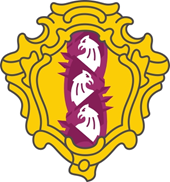 МУНИЦИПАЛЬНЫЙ СОВЕТВНУТРИГОРОДСКОГО МУНИЦИПАЛЬНОГО ОБРАЗОВАНИЯ       САНКТ-ПЕТЕРБУРГАМУНИЦИПАЛЬНЫЙ ОКРУГ ДВОРЦОВЫЙ ОКРУГшестой созывПРОЕКТ                                          РЕШЕНИЕ«__» декабря 2022 года                                                                                         № ___«О рассмотрении в первом чтении проекта местного бюджета МО МО Дворцовый округ на 2023 год и плановый период 2024 и 2025 годов»В соответствии с положениями Бюджетного кодекса Российской Федерации, Устава МО МО Дворцовый округ Муниципальный Совет МО МО Дворцовый округРЕШИЛ:Утвердить в первом чтении основные параметры местного бюджета МО Дворцовый округ:на 2023 год -по доходам в сумме							33 698,8 тысяч рублейпо расходам в сумме							36 454,3  тысяч рублей дефицит бюджета в сумме						2 755,5 тысяч рублейна плановый период 2024 года -по доходам в сумме 							39 220,4 тысяч рублейпо расходам в сумме 						39 220,4 тысяч рублейв том числе условно утвержденные расходы в сумме 		900,0 тысяч рублейдефицит бюджета в сумме 						0,0 тысяч рублейна плановый период 2025 года -по доходам в сумме 							42 045,9 тысяч рублейпо расходам в сумме 						42 045,9 тысяч рублейв том числе условно утвержденные расходы в сумме 		1 800,0 тысяч рублейдефицит бюджета в сумме 						0,0 тысяч рублей.Настоящее решение вступает в силу со дня его официального опубликования.Контроль за исполнением настоящего решения оставляю за собой.Глава муниципального образования, исполняющий полномочия председателя муниципального Совета                                                                           М.В. Бисерова 